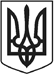 ЧОРТКІВСЬКА  МІСЬКА  РАДА ВИКОНАВЧИЙ  КОМІТЕТ РІШЕННЯ (ПРОЄКТ)«___»________2023 року		м. Чортків					      №___Про розроблення Програми комплексного відновлення території Чортківської міської територіальної громади Чортківського району Тернопільської областіНа виконання ст. 15-2 Закону України «Про регулювання містобудівної діяльності», постанови Кабінету Міністрів України від 14.10.2022 р. № 1159 «Про затвердження Порядку розроблення, проведення громадського обговорення, погодження програм комплексного відновлення області, території територіальної громади (її частини) та внесення змін до них», з метою визначення основних просторових, містобудівних та соціально-економічних пріоритетів політики відновлення на місцевому рівні та сприяння формуванню відповідної політики на регіональному та державних рівнях, визначення комплексу заходів для забезпечення відновлення території Чортківської міської територіальної громади Чортківського району Тернопільської області, що постраждала внаслідок збройної агресії проти України, створення належних умов для повернення людей на місця свого постійного проживання, шляхом відновлення зруйнованих та/або пошкоджених об’єктів житлового фонду та соціальної інфраструктури, із дотриманням балансу інтересів усіх зацікавлених сторін, керуючись підпунктами 1-2 пункту «а» статті 27, статті 40,  підпунктом 2 пункту "б" частини першої статті 30, статті 52, частиною 6 статті 59 Закону України «Про місцеве самоврядування в Україні», виконавчий комітет міської радиВИРІШИВ:Розробити Програму комплексного відновлення території Чортківської міської територіальної громади (далі – програма) Чортківського району Тернопільської області.Визначити виконавчий орган відділ архітектури та містобудівного кадастру Чортківської міської ради розробником Програми комплексного відновлення території Чортківської міської територіальної громади.Встановити вимоги до персонального складу робочої групи, як тимчасового консультативно-дорадчого органу, що забезпечує проведення та опрацювання результатів громадського обговорення з формування завдання на розроблення комплексного плану, та строки приймання заявок на участь у робочій групі (не менше як 10 робочих днів робочих днів з дня публікації даного рішення на веб-сайті Чортківської  міської ради та на офіційній сторінці у соціальних мережах:У складі робочої групи має бути не менш як п’ять осіб і не більш як 21 особа, з непарною кількістю членів (складається з представників сільських, селищних, міських рад, виконавчих органів сільських, селищних, міських рад, органів державної влади, державних та комунальних підприємств, установ та організацій, органів самоорганізації населення, громадських організацій, інших заінтересованих сторін) У персональному складі робочої групи частка членів, що представляють сільські, селищні, міські ради та виконавчий орган відповідної сільської, селищної, міської ради, не повинна перевищувати половину складу робочої групи плюс одна особа; Забезпечити участь у робочій групі принаймні одного представника від кожного з населених пунктів, розташованих на території територіальної громади, який не є співробітником виконавчого органу (допускається представлення одним членом робочої групи інтересів кількох суміжних сіл та селищ територіальної громади). Протягом усього періоду діяльності робочої групи забезпечувати реєстрацію, розгляд та врахування пропозицій громадськості до проекту Програми відновлення (отриманих як після оприлюднення рішення щодо розроблення Програми, так і після оприлюднення її проекту).Протягом 30 днів від дня опублікування цього рішення на офіційному веб-сайті та на офіційній сторінці у соціальних мережах (за наявності) Чортківської міської ради забезпечити збір пропозицій громадськості до проекту Програми відновлення.Направити запит до Тернопільської обласної військової адміністрації  щодо визначення державних інтересів для їх урахування під час розроблення Програми відновлення.Звернутися до уповноважених органів управління суміжних територіальних громад щодо врахування інтересів суміжних територіальних громад під час розроблення Програми відновлення;Перед проведенням громадського обговорення забезпечити подання проекту Програми відновлення на погодження уповноваженому органу містобудування і архітектури Тернопільської обласної військової адміністраціїКонтроль за виконанням даного рішення покласти заступника міського голови з питань діяльності виконавчих органів міської ради Наталію ВОЙЦЕХОВСЬКУ.Міський голова                                                                       Володимир ШМАТЬКОДзиндра Я.П.Фаріон М.С.Мацевко І.А.Дорошенко Т.М.